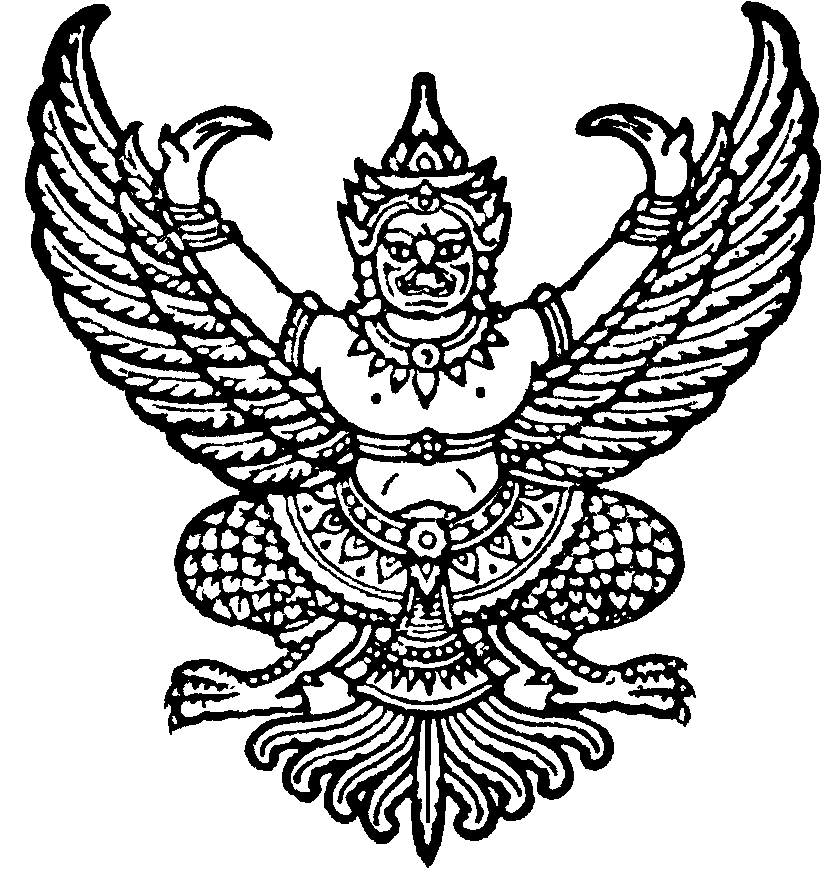 คำสั่งโรงเรียนหนองตาคงพิทยาคารที่      /๒๕๕๙เรื่อง  แต่งตั้งบุคลากรเพื่อปฏิบัติหน้าที่การจัดกิจกรรมเข้าค่ายวิถีพุทธนักเรียนชั้นมัธยมศึกษาปีที่ ๑,๔ด้วย  โรงเรียนหนองตาคงพิทยาคารกำหนดจัดให้มีกิจกรรมเข้าค่ายวิถีพุทธนักเรียนชั้นมัธยมศึกษาปีที่ ๑,๔   เพื่อเป็นการอบรมบ่มนิสัยและปูพื้นฐานการปฏิบัติตน  การใช้ชีวิต  ธรรมเนียมปฏิบัติในสถานศึกษา  ส่งเสริมให้นักเรียนเกิดการเรียนรู้วิถีทางในประชาธิปไตย รู้จักเสียสละประโยชน์ส่วนตนเพื่อประโยชน์ส่วนรวม มีการวางแผนที่ดี รู้จักการเป็นสมาชิกที่ดีในชั้นเรียน เป็นกิจกรรมที่สนองมาตรฐานการศึกษาขั้นพื้นฐานเพื่อการประกันคุณภาพภายใน  มาตรฐานด้านคุณภาพผู้เรียน  มาตรฐานที่ ๑ ตัวบ่งชี้๑.๔, ๑.๕, ๑.๖  มาตรฐานที่ ๒ ผู้เรียนมีคุณธรรม  จริยธรรม และค่านิยมที่พึงประสงค์ ตัวบ่งชี้ ๒.๑, ๒.๒, ๒.๓, ๒.๔  มาตรฐานที่ ๔ ผู้เรียนมีความสามารถในการคิดอย่างเป็นระบบ  คิดสร้างสรรค์  ตัดสินใจแก้ปัญหาได้อย่างมีสติสมเหตุ  ตัวบ่งชี้ ๔.๔  มาตรฐานที่ ๖ ผู้เรียนมีทักษะในการทำงาน  รักการ-ทำงาน  สามารถทำงานร่วมกับผู้อื่นได้และมีเจตคติที่ดีต่ออาชีพสุจริต  ตัวบ่งชี้ ๖.๑, ๖.๒, ๖.๓, ๖.๔  และมาตรฐานด้านการสร้างสังคมแห่งการเรียนรู้  มาตรฐานที่ ๑๓ สถานศึกษามีการสร้าง  ส่งเสริม  สนับสนุนให้สถานศึกษาเป็นสังคมแห่งการเรียนรู้  ตัวบ่งชี้ ๑๓.๑, ๑๓.๒ดังนั้น  เพื่อให้การจัดกิจกรรมเข้าค่ายวิถีพุทธและปฐมนิเทศนักเรียนชั้นมัธยมศึกษาปีที่ ๑,๔  ประจำปี ๒๕๕๙  ในวันเสาร์ที่ ๗  ถึงวันจันทร์ที่ ๙ พฤษภาคม ๒๕๕๙  ของโรงเรียนหนองตาคงพิทยาคาร  ดำเนินการไปด้วยความเรียบร้อย  จึงขอแต่งตั้งบุคลากรปฏิบัติหน้าที่  ดังต่อไปนี้๑. คณะกรรมการอำนวยการ  มีหน้าที่ให้คำปรึกษา  ให้คำแนะนำ  และดูแลความเรียบร้อย  ประกอบด้วย๒. คณะกรรมการฝ่ายจัดสถานที่มีหน้าที่  จัดสถานที่การเข้าค่าย   เต้นโรงอาหาร  เต้นที่พัก ซุ้มหน้าค่าย          ป้ายประกาศรายชื่อผู้เข้าร่วมกิจกรรมและสรุปปัญหา อุปสรรค ข้อเสนอแนะในการดำเนินงาน  ประกอบด้วย๓. คณะกรรมการฝ่ายควบคุมดูแลนักเรียน  มีหน้าที่  ควบคุมดูแลนักเรียนให้ร่วมกิจกรรม และดูแลความเรียบร้อยตลอดระยะเวลาการดำเนินกิจกรรมสรุปปัญหา อุปสรรค ข้อเสนอแนะในการดำเนินงาน  ประกอบด้วย๔. คณะกรรมการจัดกิจกรรมมีหน้าที่  วางแผน  กำหนดรูปแบบ วิธีการ ขั้นตอน การจัดกิจกรรม  และสรุปปัญหา อุปสรรค ข้อเสนอแนะในการดำเนินงาน  ประกอบด้วย	๔.๑  คณะกรรมการฝ่ายกิจกรรมนันทนาการประกอบด้วย๔.๒ คณะกรรมการฝ่ายกิจกรรมฐาน ประกอบด้วย คณะพระวิทยากรและคณะครู ดังนี้๕. เจ้าหน้าที่จัดเตรียมอาหารและเครื่องดื่ม มีหน้าที่จัดเตรียมอาหาร  อาหารว่าง  ภาชนะในการรับประทานอาหารเครื่องดื่มและเครื่องอุปโภคบริโภคสำหรับผู้เข้าร่วมกิจกรรมและแขกผู้มีเกียรติที่มาร่วมกิจกรรม ประกอบด้วย๖. คณะกรรมการฝ่ายยานพาหนะ มีหน้าที่จัดเตรียมยานพาหนะ ขนย้ายเต้น วัดคลองบอน-วัดแสมด อุปกรณ์การจัดค่าย  และรับ-ส่ง พระสงฆ์ แขกผู้มีเกียรติ ที่เข้าร่วมกิจกรรม ประกอบด้วย ๗. คณะกรรมการฝ่ายอนามัย มีหน้าที่ดูแลความสะอาดเรียบร้อยห้องน้ำ ห้องสุขา จัดเตรียมเวชภัณฑ์ ยา และอุปกรณ์สำหรับการปฐมพยาบาลผู้เข้าร่วมกิจกรรม ประกอบด้วย ๘. คณะกรรมฝ่ายวิชาการ มีหน้าที่จัดทำคู่มือสถานศึกษา ชี้แจงแนะนำสถานศึกษา ระเบียบ ข้อปฏิบัติต่างๆภายในสถานศึกษา บันทึกภาพ เก็บรวบรวมภาพกิจกรรม  ประกอบด้วย 	๘.๑ คณะกรรมการฝ่ายสารสนเทศและคู่มือสถานศึกษา มีหน้าที่จัดทำคู่มือสถานศึกษา ชี้แจงแนะนำสถานศึกษา ระเบียบ ข้อปฏิบัติต่างๆภายในสถานศึกษา ประกอบด้วย๘.๒ คณะกรรมการฝ่ายโสตและสื่อเทคโนโลยี มีหน้าที่จัดเตรียมสื่อโสตวัสดุ อุปกรณ์ เครื่องเสียง บันทึกภาพ เก็บรวบรวมภาพกิจกรรม  ประกอบด้วย๙. คณะกรรมการฝ่ายเครื่องเสียง มีหน้าที่ จัดเตรียมอุปกรณ์ เครื่องเสียง บันทึกภาพ เก็บรวบรวมภาพกิจกรรม  ประกอบด้วย ๑๐. คณะกรรมการฝ่ายเลขานุการและประเมินผลมีหน้าที่  สร้างเครื่องมือ  ออกแบบประเมินความพึงพอใจ  สำรวจ  เก็บรวบรวมข้อมูล  จัดทำเอกสาร  รวบรวมและสรุปผลการจัดกิจกรรมและสรุปปัญหา อุปสรรค ข้อเสนอแนะในการดำเนินงาน  ประกอบด้วยทั้งนี้  ขอให้ผู้ที่ได้รับการแต่งตั้ง  ปฏิบัติหน้าที่ตามที่ได้รับมอบหมายเต็มตามศักยภาพบังเกิดประสิทธิภาพและประสิทธิผลต่อทางราชการมากที่สุด	สั่ง  ณ  วันที่  ๒๑ มีนาคม  พ.ศ.๒๕๕๙ว่าที่ร้อยตรี                                      (สมชาย   ริมคีรี)                                     ผู้อำนวยการโรงเรียนหนองตาคงพิทยาคารว่าที่ร้อยตรีสมชายนายนพดลริมคีรีธงชัยประธานกรรมการรองประธานกรรมการนางดวงพรตากใบกรรมการนายสามารถจิตณรงค์กรรมการนางสาวชัญญ์นิษฐ์นายบันเทิงนางสาวจารุวรรณเพ็ชร์กุลขันทอัตสะมานีกรรมการกรรมการกรรมการนายจำเนียงนิลขันธ์กรรมการและเลขานุการนางสาวชัญญ์นิษฐ์นายชัยณรงค์เพ็ชร์กุลอ่อนขาวประธานกรรมการรองประธานกรรมการนายสมพงษ์คูณทรัพย์กรรมการนายปรีตินัสนายวุฒิชัยนายวีระศักดิ์นายวสันต์นายสราวุฒินายจำเนียงจันทรากานตานันท์ทีขะระโมคศักดิ์ศรีจันทร์โสนิลขันธ์กรรมการกรรมการกรรมการกรรมการกรรมการกรรมการและเลขานุการนางดวงพรนางกิตติวรานายวุฒิชัยนายฐิตินายวสันต์นางสาววันวิสานางสาวบุษราค์นางสาวดวงใจตากใบมไหย์ทีขะระเรืองฤทธิ์ศรีจันทร์นาโสมศรีประภาศรีคงรักษ์ประธานกรรมการกรรมการกรรมการกรรมการกรรมการกรรมการกรรมการกรรมการและเลขานุการนายปรีตินัสนางสาวรัตนาวดีจันทรากานตานันท์พินิจมงคลชัยประธานกรรมการรองประธานกรรมการนางสาวดวงใจนายฐิตินางสาววันวิสานางสาวบุษราค์นางสาวสุชัญญาศรีคงรักษ์เรืองฤทธิ์นาโสมศรีประภาทองพูลกรรมการกรรมการกรรมการกรรมการกรรมการนายพชรพลทองดีกรรมการและเลขานุการนายสามารถนายบันเทิงนายสมพงษ์นายสุทธิพรนายวีระศักดิ์นายจำเนียงจิตณรงค์ขันทอัตคูณทรัพย์พันธ์ชาติโมคศักดิ์นิลขันธ์ประธานกรรมการรองประธานกรรมการกรรมการกรรมการกรรมการกรรมการและเลขานุการนางสาวจารุวรรณสะมานีประธานกรรมการประธานกรรมการนายณัฐปรีชาประทุมชาติรองประธานกรรมการรองประธานกรรมการนางสาวลภัสรดา     ผลประทุมกรรมการกรรมการนางสาวจริยาภรณ์นางสาวกัญฐญามาสนางสาวจิราภรณ์ลิลากุด กลิ่นขจรดอนถวิลลิลากุด กลิ่นขจรดอนถวิลกรรมการกรรมการกรรมการและเลขานุการกรรมการกรรมการกรรมการและเลขานุการนายสมพงษ์คูณทรัพย์ประธานกรรมการนายวุฒิชัยนายประจวบนายสมศักดิ์นายประวัตินายมานะทีขะระสุขุมาลย์ดิษเวชชัยจันทราชวิริยะกรรมการกรรมการกรรมการกรรมการกรรมการและเลขานุการนางสาวรัตนาวดีพินิจมงคลชัยประธานกรรมการนางสาวดวงใจนางสาวสุชัญญานางสาววันวิสานางสาวบุษราค์ศรีคงรักษ์ทองพูลนาโสมศรีประภากรรมการกรรมการกรรมการและเลขานุการกรรมการและผู้ช่วยเลขานุการนายสามารถนางดวงพรนางสาวชัญญ์นิษฐ์นางสาวจารุวรรณนางสาวจริยาภรณ์นายฐิติจิตณรงค์ตากใบเพ็ชร์กุลสะมานีลิลากุดเรืองฤทธิ์ประธานกรรมการรองประธานกรรมการกรรมการกรรมการกรรมการกรรมการนางกิตติวรานางสาวดวงใจมไหย์ศรีคงรักษ์กรรมการและเลขานุการผู้ช่วยเลขานุการนายสามารถนายสุทธิพรจิตณรงค์พันธ์ชาติประธานกรรมการรองประธานกรรมการนายฐิตินางสาววันวิสานางสาวบุษราค์เรืองฤทธิ์นาโสมศรีประภากรรมการกรรมการกรรมการและผู้ช่วยเลขานุการนายสามารถนายสุทธิพรจิตณรงค์พันธ์ชาติประธานกรรมการรองประธานกรรมการนางสาวเฟื่องฟ้านางสาววันวิสาไชยมากนาโสมกรรมการและเลขานุการกรรมการและผู้ช่วยเลขานุการนางดวงพรตากใบประธานกรรมการนางกิตติวรามไหย์รองประธานกรรมการนายปรีตินัสนายจำเนียงนางสาวดวงใจนางสาวสุชัญญานางสาววันวิสานางสาวบุษราค์จันทรากานตานันท์นิลขันธ์ศรีคงรักษ์ทองพูลนาโสมศรีประภากรรมการกรรมการกรรมการกรรมการเลขานุการผู้ช่วยเลขานุการ